CÂU LẠC BỘ TIẾNG ANHSINH HOẠT CHỦ ĐỀ THÁNG 11Đổi mới và nâng cao chất lượng dạy và học môn Tiếng Anh luôn là mối quan tâm hàng đầu của tập thể GV và HS trường THPT Phú Tâm.Với mong muốn tạo dựng một sân chơi lành mạnh, sôi nổi và bổ ích, xây dựng một môi trường học tiếng Anh tích cực, giúp học sinh có thể sử dụng và thực hành những kỹ năng ngôn ngữ một cách tự nhiên và hào hứng nhất. Câu lạc bộ Tiếng Anh của trường đã tổ chức nhiều buổi sinh hoạt định kỳ theo chủ đề tháng. Nhìn chung, các buổi sinh hoạt của CLB đã được các em học sinh tham gia rất sôi nổi, hào hứng. Thông qua hoạt động thực tế, hấp dẫn, sinh động các em được thể hiện sự hiểu biết về truyền thống nhà trường,về âm nhạc, khả năng khiêu vũ, trình diễn thời trang , làm MC, sự tự tin …và đặc biệt là sử dụng ngôn ngữ Tiếng Anh trong giao tiếp.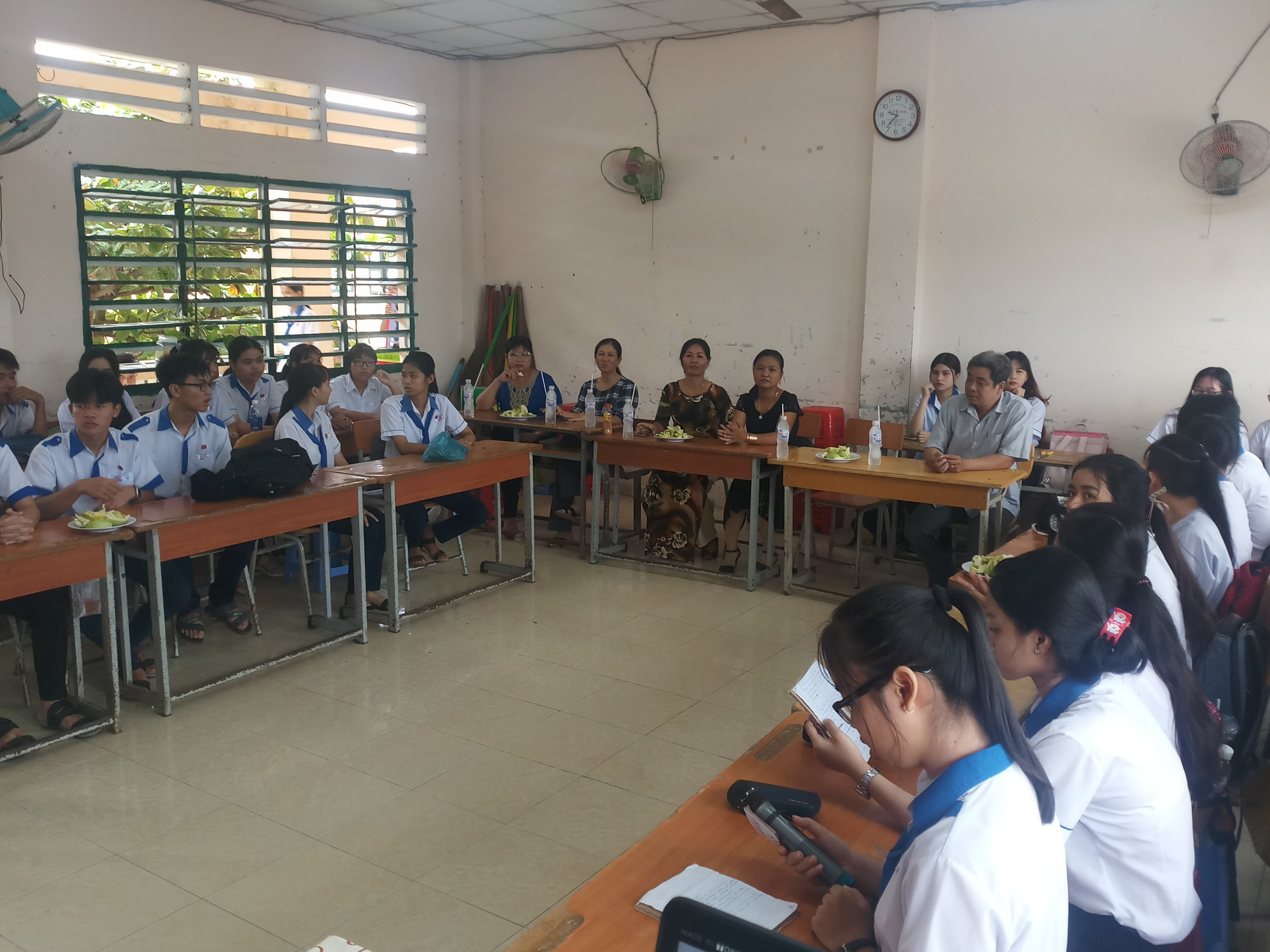 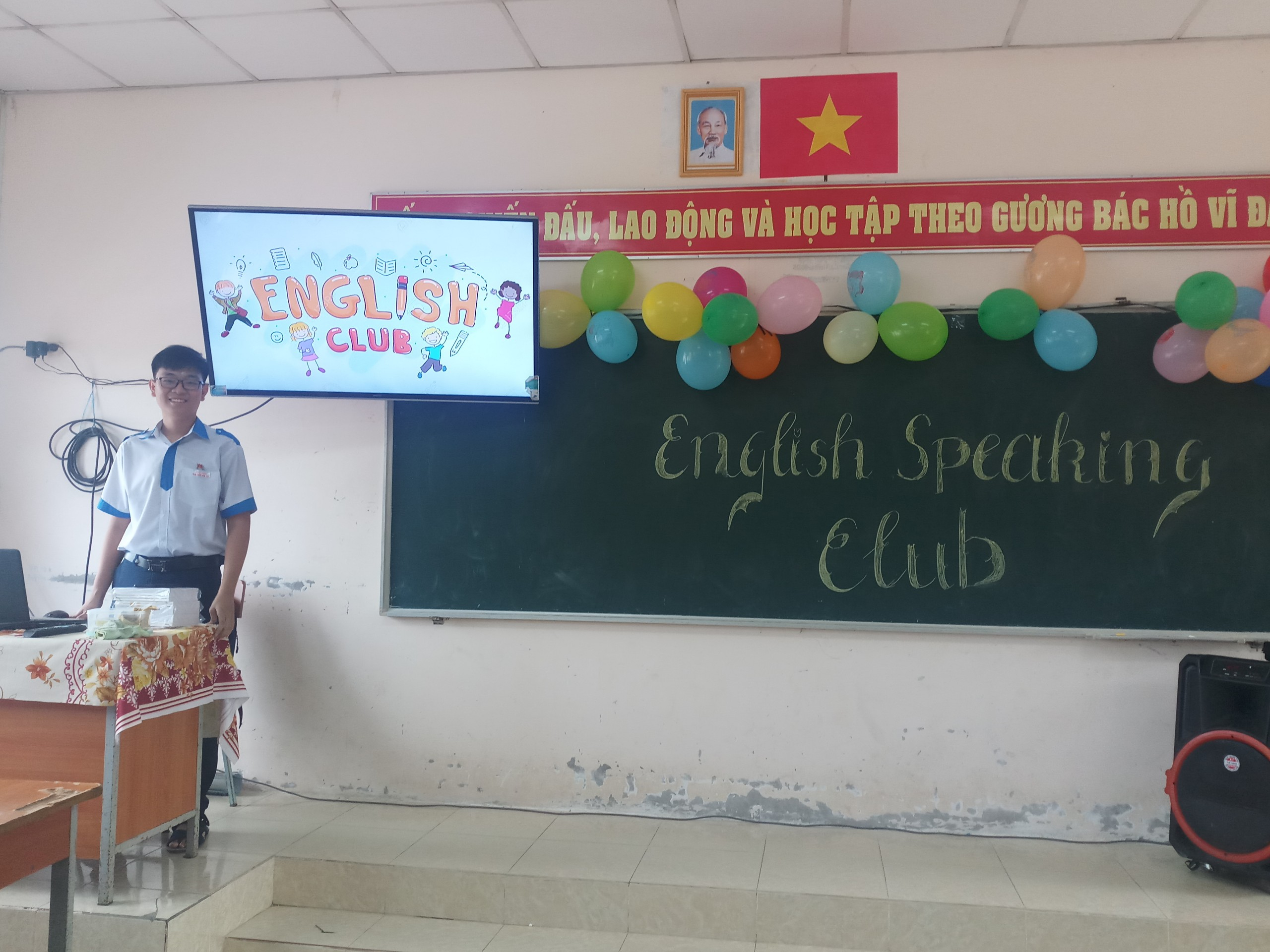 